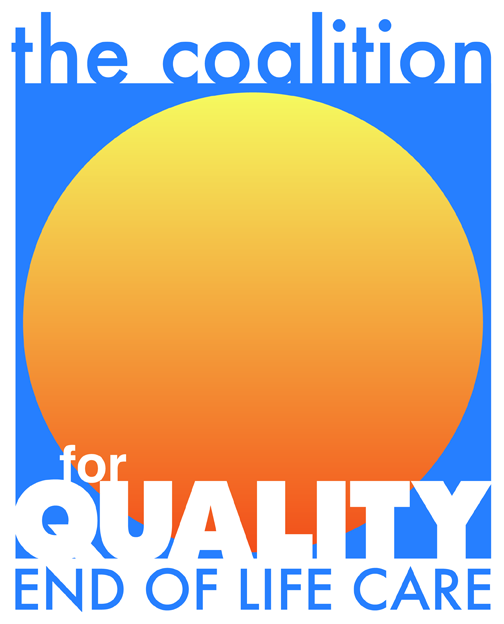 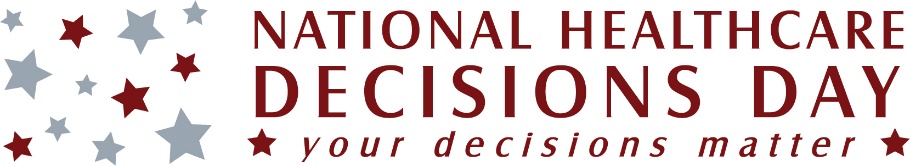 [Lead By Example Template]April 16 has been designated National Healthcare Decisions Day!  The National Healthcare Decisions Day Initiative is a collaborative effort of national, state and community organizations committed to ensuring that all adults with decision-making capacity in the United States have the information and opportunity to communicate and document their healthcare decisions. The objectives of NHDD are to provide much-needed information to the public, reduce the number of tragedies that occur when a person’s wishes are unknown, and improve the ability of healthcare facilities and providers to offer informed and thoughtful guidance about advance healthcare planning to their patients.(Insert Organization Name), along with over 1,000 other national, state and community organizations, is proud to participate in NHDD which will be celebrated on April 16. The theme for this year’s NHDD is “Leading by Example.” It will be our goal to encourage all (Insert Organization Name) employees to complete their own advance directive so that we may be better equipped to answer questions and assist patients in completing their advance directive. Please don’t forget that advance directive information is available at: [Identify your own resources]. We will also be providing information to the public at: _________________.  Planning for the day’s events is currently underway, and volunteers are needed. Anyone interested in serving on the planning committee or assisting in the day’s activities is encouraged to contact _________________.